Safety ConsiderationsFive patient “rights” of drug administrationDrugDosePatientRouteTimeCorrect and thorough documentation (sixth patient right of drug administration)Read drug label and compare it to the order three times before administration:When removing the drug from the drug kit When preparing the drug for administrationJust before giving it to the patient (before the container is discarded)Verify route of administrationBe sure medication label matches the orderNever give a drug from an unlabeled containerIf unsure of your drug calculation, have a coworker or medical direction recheck Handle multidose vials with aseptic technique so that medicines are not wasted or contaminatedWhen preparing multiple injections, always label the syringe immediatelyKeep the medication container with the syringeDo not rely on memoryNever administer unlabeled medication prepared by another personNever give medication that is:OutdatedDiscoloredCloudyTampered withIf anyone expresses concern about a medication or doseRecheck to be certain that there is no error Patient has right to refuse medicationMonitor patient for any adverse effects for at least 5 min after administration Longer observation time may be need for intramuscular and oral medicationsDocument medications given:Name of drug, dosage, time, and routeNote injection site of parenteral drugsRecord patient's responseAdverse as well as intendedFor return and disposal of unused medication, follow:Governmental guidelinesLocal EMS policies Medication Errors:Common causesWrong dose ordered by the prescriberDrug calculations in errorDrugs administered by wrong routeWrong patient received drugIf a medication error occurs:Accept responsibility for your actionsImmediately advise medical direction Monitor patient for effects of drugDocument the medication error as required:State guidelinesMedical directionEmployerIf a medication error occurs:Modify practice to avoid a similar errorFollow EMS agency policy for documentation and quality improvement Removal or destruction of disease-causing organisms or infected materialSterile technique (surgical asepsis) Clean technique Antiseptics and DisinfectantsChemical agents used to kill specific microorganismsDisinfectantsUsed on nonliving objectsToxic to living tissueAntisepticsApplied to living tissueMore dilute to prevent cell damageSome chemical agents have antiseptic and disinfectant propertiesUniversal precautions on every patient When administering drugs, observe hand washing and gloving procedures if indicatedFace shields indicated during administration of endotracheal drugsSyringes and Needles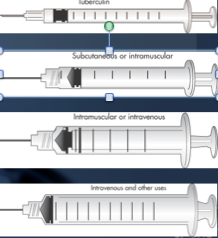 Choice of syringe and needle depends on:Route of administrationCharacteristics of the fluid (e.g., aqueous, oil based) Volume of medicationRange from 1 mL tuberculin and insulin syringes to 60 mL irrigation syringesTuberculin syringes0.01 mL gradientsInsulin syringes1 unit incrementsNeedlesVary in length and gauge Larger gauge means a smaller needleParenteral Medication ContainersSingle-dose ampulesGlass containersHold one dose of a medication for injectionMultidose vialsGlass containers with rubber stoppers Hold several medication doses Prefilled syringesPreparing Medication for InjectionAssemble equipment Compute volume of medication to be administeredUsing a vial:Clean stopper with alcoholInject air into the vial equal to  amount of solution to be withdrawnWithdraw volume requiredRemove syringe from vialAdvance plunger of syringe to expel air from solutionIntravenous TherapyUsed for access to body's circulationIndications:Administer fluidsAdminister drugsObtain laboratory specimens Route of choice for fluid replacement is peripheral vein in an extremityIV solutionInfusion setMacrodrip or microdripTubing clampInjection portType of IV catheters Hollow needlesButterfly type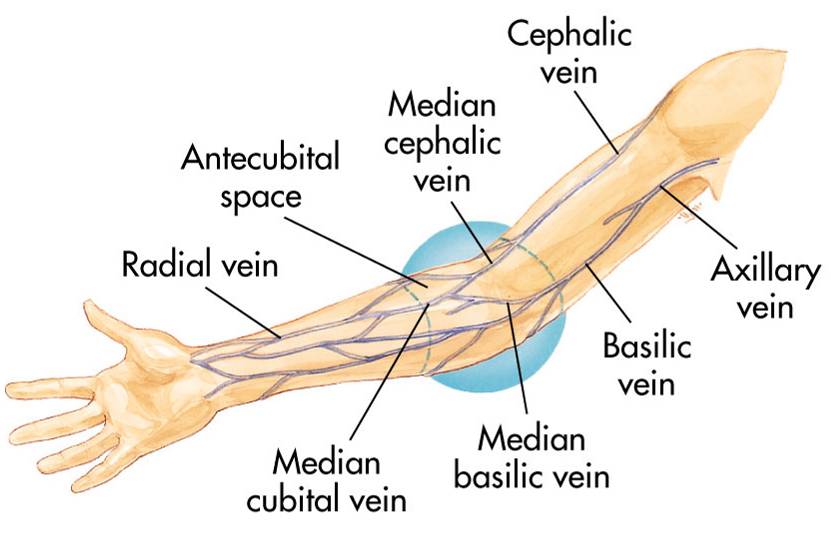 Indwelling plastic catheter over hollow needleIndwelling plastic catheter inserted through a hollow needleIntracathPeripheral IV insertion Common sites: Hands and armsAntecubital fossa (AC space)Alternate sites: long saphenous veins, external jugular veins  embolism rate and infection higher On insertion  Avoid sites that have injury or disease: TraumaDialysis fistulaHistory of mastectomyExplain procedure Assemble equipmentInspect fluid for contamination, appearance, and expiration datePrepare infusion setAttach infusion set to bag of solutionClamp tubing and squeeze reservoir on  infusion set until it fills half wayOpen clamp and flush air from tubingClose clampMaintain aseptic techniSelect catheter:Large-bore catheter used for fluid replacement 14 to 16 gaugeSmaller bore catheter used for “keep open” lines 18 to 20 gaugePrepare other equipmentPut on gloves Select siteApply tourniquet above antecubital spacePrepare siteCleanse area with alcohol or iodine wipes (per protocol) Check for iodine allergy Stabilize veinApply pressure and tension to point of entryBevel of the needle up in adults May be down in infants and childrenPass needle through skin into vein from side or directly on topAdvance needle and catheter about 2 mm past point where blood return is seen in hub of needleSlide catheter over needle and into veinWithdraw needle while stabilizing  catheterLock in protective sheath if presentApply pressure on proximal end of  catheter to stop escaping bloodObtain blood samples if neededRelease tourniquet Attach IV tubingOpen tubing clamp and allow fluid infusion to begin at prescribed flow rateCover puncture site dressingAntibiotic ointment if indicated by protocolAnchor tubingSecure catheterDocument procedureMonitor flowCentral Venous AccessWithin scope of paramedic practice in some EMS systemsRequires special trainingAuthorization from medical directionNot for rapid fluid replacement in prehospital settingSites include:Femoral vein     Internal jugular vein       Subclavian veinPrepare as for peripheral veinsSuccess depends on:Patient's body positionParamedic's knowledge of anatomy Familiarity with the procedureAdvantages:Available when peripheral vessels collapseAccess to central pressure measurements In-hospital procedureSafer vasopressor administrationDisadvantagesExcessive time for placement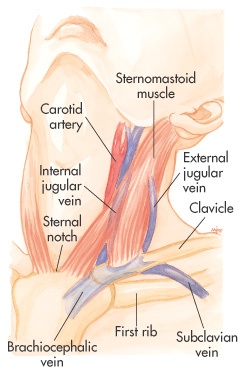 Sterile technique Special equipment Skill deteriorationHigh complication rate Pneumothorax, arterial injury, abnormal placementChest x-ray should be obtained immediatelyCan’t initiate during other patient care activities Not generally considered to be a useful prehospital techniqueLower flow rates than peripheral IVComplicationsLocal:Pain and irritationInfiltration and extravasationPhlebitisThrombosis and thrombophlebitisHematoma formationVenous spasmVessel collapseCellulitisNerve, tendon, ligament, and limb damageSystemic:Contamination and infectionHypersensitivity reactionsSepsisSeptic shockEmboli (blood clot, air, and catheter)Infiltration—CausesDislodgement of catheter or needle cannula during venipuncturePuncture of vein wall during venipunctureLeakage of solution into  surrounding tissue from  insertion sitePoorly secured IV Poor vein or site selectionIrritating solution inflames vein’s intima Improper cannula sizeHigh delivery rate or pressure Signs & SymptomsCool skin around IV siteSwelling at IV siteWith or without painSluggish or absent flow Infusion flows when pressure is applied to vein above tip of cannulaNo backflow of blood into IV tubing when clamp is fully opened and solution container is lowered below IV siteManagementLower fluid reservoir to check for presence of backflow of blood into the tubingAbsence of backflow suggests infiltrationDiscontinue IV infusionRemove needle or catheterApply a pressure dressing to the siteChoose new site Initiate IV therapy with new equipmentDocument Air EmbolismUncommon but can be fatalAir enters bloodstream through catheter tubingRisk greatest with catheter in central circulationNegative pressure may pull air inAir can enter circulation During catheter insertionIf tubing is disconnectedIf enough air enters the heart chamber:Blood flow is impeded Shock developsSigns and symptoms:HypotensionCyanosisManagementClose the tubingTurn patient on left side with head downCheck tubing for leaksAdminister high-concentration oxygenNotify medical directionWeak and rapid pulseLoss of consciousnessComplications central vein Femoral veinLocal complicationsSystemic complicationsInternal jugular and subclavian veinsLocal complicationsSystemic complicationsRest of the slides weren’t mentioned in the lecture.